Application Process for Students New to ChoiceApplicants must complete and submit the following: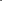 An  Applicant Information Form, and The following documentation:the final report from June of the previous school year plus all report cards from the current school yeara current Individual Educational Plan, if one is in placea recent (within three years) psycho-educational assessment, if one is available. Students who have not have a psycho-educational assessment will be required to complete a cognitive assessment at the school on the day of their interview.Candidate screening interviews, assessments and student portfolio reviews will be scheduled after the application and supporting documents are received.Student candidates must bring to the interview a PORTFOLIO that includes artifacts that will assist us in understanding their interests and accomplishments from school and community activities.   The portfolio should include artifacts that reflect the student’s:personal interests and accomplishmentsschool assignments, constructions or projects that reflects the student’s strengths and effortscommunity connections Students should be prepared to speak to each of the items during the interview to address why each artifact was chosen, what the artifact reveals about them as learners, thinkers, innovators and /or how it represents aspirations for future study.